Publicado en Madrid el 28/01/2022 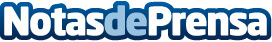  "Contra la despoblación, más jamón""Contra la despoblación, más jamón" es una de las jornadas que el XI Congreso Mundial del Jamón ha preparado dentro de un programa de eventos y presentaciones para 2022. El objetivo de esta jornada ha sido poner en valor la importancia de la cadena de producción jamonera en las zonas rurales de España como instrumento para evitar la despoblación rural. El XI Congreso Mundial del Jamón se celebrará del 8 al 10 de junio de 2022, bajo el lema "El jamón se reinventa en Segovia"Datos de contacto:Paloma Gutiérrez Urbón91 721 79 29Nota de prensa publicada en: https://www.notasdeprensa.es/contra-la-despoblacion-mas-jamon_1 Categorias: Nacional Gastronomía Madrid Cataluña Andalucia Extremadura Castilla y León Castilla La Mancha Consumo http://www.notasdeprensa.es